CONTRÔLE (durée : 2 h)DATE : 	CLASSE : NOM : 	PRÉNOM :	NOTE : 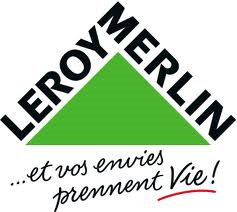 Vous travaillez au service de gestion des stocks à l’entreprise LEROY MERLIN, grossiste en bricolage,  située à Ville active, à Nîmes.VOTRE TRAVAIL :Valorisez les stocks de  pour l’article ci-dessous selon les 3 méthodes (PEPS et CMUP après chaque entrée et CMUP en fin de période), pour l’année 2010. L’état du stock au 03/01/2010 est de 500 bacs à douches et les bons de sorties et d’entrées entre le 03/01 et le 20/12 sont les suivants.Document 1  Méthode du premier entré - premier sorti.Document 1  Méthode du premier entré - premier sorti.Document 1  Méthode du premier entré - premier sorti.Document 2  Méthode du Coût unitaire moyen pondéré après chaque entréeDocument 3  Méthode du Coût unitaire moyen pondéré en fin de périodeFICHE PRODUIT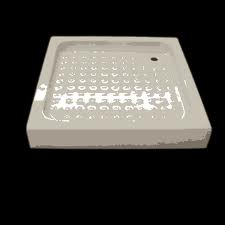 FICHE PRODUITFICHE PRODUITFICHE PRODUITDésignationBac de douchePrix au 1/01/201017 €Référence fournisseurBD 23151302FournisseurPorcherNuméro de nomenclature27.52.35Stockage 2C45 à 2C50DATESLibellésQuantitéPrix05/01BS 21115017/01BS 21131208/02BE 21197517.518/03BE 21238017.723/03BS 21355010/04BS 21424003/05BE 21501551815/05BS 216020015/06BS 216513019/06BE 216726018,203/07BS 217110016/08BS 21839010/09BS 21856011/10BE 219715018.521/10BE 2206801928/11BE 22119019,220/12BS 222540FICHE DE STOCKFICHE DE STOCKFICHE DE STOCKFICHE DE STOCKFICHE DE STOCKFICHE DE STOCKFICHE DE STOCKFICHE DE STOCKFICHE DE STOCKFICHE DE STOCKFICHE DE STOCKArticle :Article :Article :Article :Article :Fournisseur : Merlin Gérin, Schneider électricFournisseur : Merlin Gérin, Schneider électricFournisseur : Merlin Gérin, Schneider électricFournisseur : Merlin Gérin, Schneider électricFournisseur : Merlin Gérin, Schneider électricFournisseur : Merlin Gérin, Schneider électricMois :Mois :Stock minimum : 30Stock minimum : 30Stock minimum : 30Stock maximum : 300Stock maximum : 300Stock maximum : 300Stock maximum : 300Stock maximum : 300Stock maximum : 300DATESLIBELLÉSENTRÉEENTRÉEENTRÉESORTIESORTIESORTIESTOCKSTOCKSTOCKQuantitéP.U.MontantQuantitéP.U.MontantQuantitéP.U.MontantTOTAUXFICHE DE STOCKFICHE DE STOCKFICHE DE STOCKFICHE DE STOCKFICHE DE STOCKFICHE DE STOCKFICHE DE STOCKFICHE DE STOCKFICHE DE STOCKFICHE DE STOCKFICHE DE STOCKArticle :Article :Article :Article :Article :Fournisseur : Merlin Gérin, Schneider électricFournisseur : Merlin Gérin, Schneider électricFournisseur : Merlin Gérin, Schneider électricFournisseur : Merlin Gérin, Schneider électricFournisseur : Merlin Gérin, Schneider électricFournisseur : Merlin Gérin, Schneider électricMois :Mois :Stock minimum : 30Stock minimum : 30Stock minimum : 30Stock maximum : 300Stock maximum : 300Stock maximum : 300Stock maximum : 300Stock maximum : 300Stock maximum : 300DATESLIBELLÉSENTRÉEENTRÉEENTRÉESORTIESORTIESORTIESTOCKSTOCKSTOCKQuantitéP.U.MontantQuantitéP.U.MontantQuantitéP.U.MontantTOTAUXFICHE DE STOCKFICHE DE STOCKFICHE DE STOCKFICHE DE STOCKFICHE DE STOCKFICHE DE STOCKFICHE DE STOCKFICHE DE STOCKFICHE DE STOCKFICHE DE STOCKFICHE DE STOCKArticle :Article :Article :Article :Article :Fournisseur : Merlin Gérin, Schneider électricFournisseur : Merlin Gérin, Schneider électricFournisseur : Merlin Gérin, Schneider électricFournisseur : Merlin Gérin, Schneider électricFournisseur : Merlin Gérin, Schneider électricFournisseur : Merlin Gérin, Schneider électricMois :Mois :Stock minimum : 30Stock minimum : 30Stock minimum : 30Stock maximum : 300Stock maximum : 300Stock maximum : 300Stock maximum : 300Stock maximum : 300Stock maximum : 300DATESLIBELLÉSENTRÉEENTRÉEENTRÉESORTIESORTIESORTIESTOCKSTOCKSTOCKQuantitéP.U.MontantQuantitéP.U.MontantQuantitéP.U.MontantTOTAUXFICHE DE STOCKFICHE DE STOCKFICHE DE STOCKFICHE DE STOCKFICHE DE STOCKFICHE DE STOCKFICHE DE STOCKFICHE DE STOCKFICHE DE STOCKFICHE DE STOCKFICHE DE STOCKArticle :Article :Article :Article :Article :Fournisseur : Merlin Gérin, Schneider électricFournisseur : Merlin Gérin, Schneider électricFournisseur : Merlin Gérin, Schneider électricFournisseur : Merlin Gérin, Schneider électricFournisseur : Merlin Gérin, Schneider électricFournisseur : Merlin Gérin, Schneider électricMois :Mois :Stock minimum : 30Stock minimum : 30Stock minimum : 30Stock maximum : 300Stock maximum : 300Stock maximum : 300Stock maximum : 300Stock maximum : 300Stock maximum : 300DATESLIBELLÉSENTRÉEENTRÉEENTRÉESORTIESORTIESORTIESTOCKSTOCKSTOCKQuantitéP.U.MontantQuantitéP.U.MontantQuantitéP.U.MontantTOTAUXFICHE DE STOCKFICHE DE STOCKFICHE DE STOCKFICHE DE STOCKFICHE DE STOCKFICHE DE STOCKFICHE DE STOCKFICHE DE STOCKFICHE DE STOCKFICHE DE STOCKFICHE DE STOCKArticle :Article :Article :Article :Article :Fournisseur : Merlin Gérin, Schneider électricFournisseur : Merlin Gérin, Schneider électricFournisseur : Merlin Gérin, Schneider électricFournisseur : Merlin Gérin, Schneider électricFournisseur : Merlin Gérin, Schneider électricFournisseur : Merlin Gérin, Schneider électricMois :Mois :Stock minimum : 30Stock minimum : 30Stock minimum : 30Stock maximum : 300Stock maximum : 300Stock maximum : 300Stock maximum : 300Stock maximum : 300Stock maximum : 300DATESLIBELLÉSENTRÉEENTRÉEENTRÉESORTIESORTIESORTIESTOCKSTOCKSTOCKQuantitéP.U.MontantQuantitéP.U.MontantQuantitéP.U.MontantTOTAUX